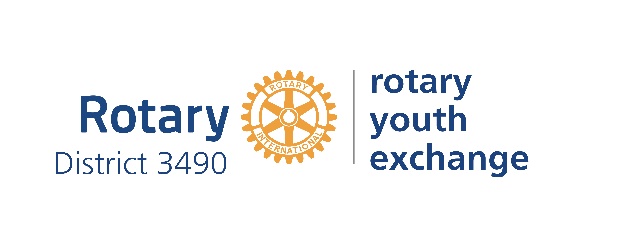 出　席　委　託　書（每人乙份，請自行影印使用）　　本人______________ 於2023-2024年度擔任國際扶輪3490地區______________扶輪社 社長／社長當選人／RYE主委／派遣協調人／推薦學生家長，因需參加       _________       __________活動，故不克前往2023年9月17日辦理之 2024-2025年度推薦社暨推薦家長講習會，特此委託_____________代為出席，並請被委託人將講習會詳細內容及注意事項轉知本人。委託人（簽名）： 被委託人（簽名）：中華民國         年       月      日*此委託書應以正本形式，於講習會當日攜至活動會場報到台繳交，謝謝合作！